ATTĪSTĪBAS PLĀNS2020.-2022.GADAM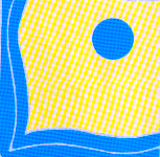 SatursIzglītības iestādes vispārīgs raksturojums.............................................3.lpp.Izglītības iestādes pamatmērķi..............................................................6.lpp.Iepriekšējā periodā izvirzīto prioritāšu īstenošana……………………………..7.lpp.Izglītības iestādes attīstības prioritātes 2020.-2022.gadam.................11.lpp.Ieviešanas plāns………………………………………………………………………………..12.lpp.Izglītības iestādes vispārīgs raksturojums	Lejasciemam ir bagāta skolu vēsture. Par pirmās skolas dibināšanas laiku ir uzskatāms 1689.gads, par ko liecina Alūksnes mācītāja Ernsta Glika ziņojums par skolu atvēršanu Vidzemē. 19. gadsimtā tagadējā Lejasciema pagasta teritorijā atradās vairākas skolas, kā Dūres skola, Mālmuižas skola, Lejasciema draudzes skola u.c. 20. gs. sākumā skolu attīstību sekmēja pilsētas tiesību piešķiršana apdzīvotajai vietai, bet pēc II pasaules kara  pamatskola Lejasciemā turpināja savu darbību un attīstību, 1954.gadā sagaidot 1.vidusskolas izlaidumu. Skolēnu skaits strauji pieauga, tāpēc 1958.gada janvārī tika uzsākta jaunās skolas ēkas celtniecība. Tās darbos aktīvi un nesavtīgi iesaistījās skolas audzēkņi un pedagogi. Jaunais skolas nams, kas tagad ir skolas galvenā ēka,  tika atklāts 1960.gada 18.janvārī.Šobrīd Lejasciema vidusskola ir pašvaldības dibināta un Gulbenes novada domes pakļautībā esoša vispārējās vidējās izglītības iestāde, kura īsteno pamatizglītības programmu (kods 21011111), speciālās pamatizglītības programmu izglītojamajiem ar mācīšanās traucējumiem (kods 21015611), vispārējās vidējās izglītības vispārizglītojošā virziena programmu (kods 31011011).		Skola atrodas Lejasciema pagasta centrā, kurš robežojas ar Alūksnes un Smiltenes novadu, ir 25 km no Gulbenes pilsētas. Tuvākā izglītības iestāde ir Lizuma vidusskola 20 km attālumā. 	Skola izglītības procesa nodrošināšanai izmanto 2 ēkas. Tās ir:galvenā ēka (Rīgas iela 20, Lejasciema pagasts, Gulbenes novads), kurā atrodas mācību priekšmetu kabineti un administrācijas telpas,   nodota ekspluatācijā  1960. gada 18. janvārī, 1964. gadā tai piebūvēta sporta zāle. internāta ēka (A. Sakses iela 3A, Lejasciema pagasts, Gulbenes novads), kurā atrodas internāts, ēdnīca, telpa Jaunsardzes vajadzībām, vizuālās mākslas kabinets, uzcelta un sākta izmantot 1989. gadā. Skolēnu skaita izmaiņas pēdējos 3 mācību gadosIzglītības iestādē 2019./2020.m.g. mācās 155 skolēni, no kuriem 113 dzīvo Gulbenes novada Lejasciema pagastā, 1 – Gulbenes pilsētā, 21 - Beļavas pagastā, 1 - Galgauskas pagastā, 3 - Lizuma pagastā, 14 – Alūksnes novada Ilzenes pagastā, 1 - Zeltiņu pagastā, 1 - Kalncempju pagastā.	Lejasciema vidusskolā 2019./2020. mācību gadā strādā 27 pedagogi, kuru izglītība pilnībā atbilst normatīvajos aktos noteiktajām prasībām. Skolas vadību nodrošina direktors un 2 vietnieki (0,7 likmes).Skolā pieejams atbalsta personāls:  logopēde (0,6 likmes), psihologs – 1x nedēļā, bibliotekārs (0,3 likmes), skolotāju palīgi (1,3 likmes.) Skolā darbojas pagarinātās dienas grupas 1.-4.klasēm un speciālās pamatizglītības izglītojamajiem ar mācīšanās traucējumiem.	Skolas metodisko darbu koordinē Metodiskā padome, kuras sastāvā ir 5 metodiskās komisijas – Sākumskolas, Valodu, Cilvēks un sabiedrība, Tehnoloģiju un zinātņu pamati, Mākslas. Atbalstu speciālās pamatizglītības skolēniem ar mācīšanās grūtībām, skolotājiem, vecākiem un citiem skolēniem nodrošina Atbalsta komanda. Izglītības iestādē darbojas Skolas padome, kuras sastāvu veido vecāki, skolotāji un skolēnu domes pārstāvis. Skolas procesus sekmē LIZDA biedri. Par aktīvu darbu sociālā dialoga veicināšanā un ieguldījumu Latvijas arodbiedrību kustības attīstībā Lejasciema vidusskolas pirmorganizācija 2019. gadā saņēma LIZDA Atzinības rakstu. Skolā ir pieejama biedrība „Kopā ikviens”, kuras sastāvā ir 4 valdes locekļi ar paraksta tiesībām. 	Skola piedāvā papildus izglītošanās iespējas. Interešu izglītībā iespējams darboties mākslas, mūzikas, sporta ievirzes pulciņos, jau otro gadu ar panākumiem darbojas “Mazpulki”, šogad kā jaunums skolēniem tika piedāvāta interešu izglītības programma “Citāda matemātika”. Skolas telpās turpina darbu Gulbenes bērnu mūzikas skolas klavieru un pūšamo instrumentu klases (21 skolēns), Gulbenes Mākslas skolas klases (22 skolēni), Gulbenes novada Bērnu un jaunatnes sporta skolas slēpošanas klase (27 skolēni). Skolā pieejams labiekārtots internāts, kurā uzturas 17 skolēni. Skolas internāts ir bezmaksas, tiek piedāvātas pašvaldības apmaksātas siltas brokastis, pusdienas, launags un vakariņas.Mācību gada laikā skola ir iesaistījusies 9 projektos, ieskaitot dalību projektos “Skolas Piens” un “Skolas auglis”. Četri ESF projekti – “Veselības veicināšana un slimību profilakses pasākumi”, “Karjeras atbalsts vispārējās un profesionālās izglītības iestādēs”, “Atbalsts priekšlaicīgas mācību pārtraukšanas samazināšanai" un “DROP’IN” ir Gulbenes novada domes iniciēti, tie dod iespēju skolēniem, viņu vecākiem un skolotājiem saņemt atbalstu, piedalīties dažādās aktivitātēs skolā, Gulbenes novadā un ārpus tā. Izglītības iestāde izmanto programmas “Latvijas skolas soma” piedāvātās iespējas. Lejasciema vidusskola piedalās projektā “Efektīvi finanšu instrumenti ēku energoefektivitātes paaugstināšanas pasākumi”. Atzīstams panākums ir Gulbenes novada skolu pašpārvalžu iniciatīvu konkursā apstiprinātais Lejasciema vidusskolas  skolēnu domes projekts “Iekustinām Lejasciemu”. Mūžizglītības jomā  Gulbenes novada izsludinātajā pieaugušo neformālās izglītības programmu konkursā ir apstiprināta Lejasciema vidusskolas programma “Angļu valoda saziņai”. Darbu projektu sagatavošanas un realizēšanas jomā sekmē projektu asistents (0,5 likmes), ko finansē pašvaldība.Skolas budžets tiek plānots katram kalendārajam gadam. To sastāda valsts dotācijas pedagogu algām, mācību grāmatu, darba burtnīcu  iegādei, Gulbenes novada domes apstiprināts budžets skolas saimnieciskajai darbībai, tehnisko darbinieku algām, mācību metodisko, tehnisko līdzekļu iegādei, maksas pakalpojumi, ziedojumi un citi pašu ieņēmumi.Skolas budžeta nodrošinājums Skolai ir savs karogs, logo un himna, kuru tapšanu ievērojami sekmēja skolas absolventi un skolotāji, veidojot skices un simbolus, sacerot himnas vārdus.Skola ir bagāta ar tradīcijām. Nozīmīgākie pasākumi ir Zinību diena, mācību gada sākuma adaptācijas diena, Valsts svētku svinēšana un Ziemassvētku pasākums kopā ar vecākiem, Žetonvakars, Ģimenes dienas koncerts, Gada balvas sarīkojums mācību gada noslēgumā un skolas salidojumi.  Lielu atsaucību gūst skaļās lasīšanas konkurss, sākumskolas posma un Lejasciema bērnudārza “Kamenīte” audzēkņu kopīgais sporta pasākums jaunajā rotaļlaukumā u.c.Izglītības iestādes pamatmērķiSkolas  nākotnes vīzija –  vidusskola ar mūsdienīgu mācību vidi, atvērta inovācijām, pieejama visiem, vietējās kultūrvides un tradīciju nesēja un turpinātāja.Skolas darbības mērķis – īstenot izglītības procesu, attīstot izglītojamo individuālās spējas, veidojot atbildīgu, radošu, pašapzinīgu personību, lietpratīgu savas nākotnes profesijas veidotāju mainīgajā pasaulē.Uzdevumi: Nodrošināt mācību procesa norisi drošā, radošā, emocionāli labvēlīgā vidē.Realizēt kvalitatīvu, kompetencēs balstītu mācīšanu un mācīšanos visās izglītības pakāpēs, ievērojot mācību procesa individualizāciju un diferenciāciju.Veidot skolēnos visaptverošu izpratni par vērtībām, attīstot vērtīborientētu tikumu un ieradumu veidošanos.Lejasciema vidusskolas vērtības:   Atbildība                                                               Cieņa                                                              SadarbībaAtbildība – griba un spēja uzņemties atbildību par savu rīcību un tās radītajām sekām, 	būt atbildīgam par savu darbu, sasniegumiem un izdarītajām izvēlēm, būt līdzatbildīgam    par skolā notiekošo, par skolas sasniegumiem.Cieņa – attieksme, kas atzīst jebkura cilvēka vērtību. Caur cieņu rodas uzticēšanās.Sadarbība – vēlme un gatavība sadarboties, būt komandas daļai, apvienojot un 	atbalstot citus, labāka kopīgā rezultāta iegūšanai.Iepriekšējā periodā izvirzīto prioritāšu īstenošanaAttīstības plāna 2017.-2019.gadam izvērtēšanā izmantoti dati no skolotāju un skolas gada pašvērtējumiem, SWID analīzes, Edurio aptaujām, 2018.gada skolas foruma kopsavilkuma materiāliem.2017./2018.mācību gadā sasniegtais Mācību priekšmetu skolotāju sadarbība, virzot pedagogu profesionālās kvalifikācijas pilnveides procesu veiksmīgai kompetenču pieejas mācību darbā ieviešanaiPedagogi un administrācija apguvuši pieredzi kompetenču pieejas mācību darbā ieviešanai dažādos semināros, konferencēs un kursos Pedagogi ar iegūtajām zināšanām iepazīstinājuši darba kolēģus Metodiskajās komisijās, Metodiskajā padomē un skolotāju ikmēneša sanāksmēsPedagoģiskās padomes sēdē analizēta skolas galveno uzdevumu izpildes gaita, ieskaitot kompetenču pieejas principu izpratniNotikusi mācību priekšmetu skolotāju veiksmīga sadarbība, kopīgi veidojot un vadot mācību stundasMācību sasniegumu paaugstināšana valodās – lasītprasmē, prezentēšanas jomā, rakstu darbu kultūrāPaaugstinājušies mācību sasniegumi angļu valodas CE runas daļā, latviešu valodas diagnosticējošajā darbā 6.klaseiAtzīstami rezultāti latviešu valodas un krievu valodas olimpiādēs Gulbenes novadāLasīšanas semināri 5.-12.klasēm un prezentāciju veidošana par izlasītajām grāmatām, skaļās lasīšanas konkurss latviešu, krievu un angļu valodā 1.-12.klasei.Interešu izglītības programmu “Lasīšanas klubiņš Bookworms” un  “Debates angļu valodā” veiksmīga realizācijaDzejas rakstīšana un publicēšana avīzē “Pagalms”, Valmieras teātra izrāžu apmeklēšana visu vecumposmu skolēniemPareizrakstības un runas kļūdu labošana visos mācību priekšmetos, 1.-4.klašu rakstu darbu izstādeAktīva iesaistīšanās dažādos projektos, kā viena iespējām skolas attīstībai, līdzekļu piesaistei, darbību dažādošanaiJauna amata vienība skolā – projektu asistents (0,3 likmes), ko finansē pašvaldībaMācību gada laikā skola aktīvi piedalījās 8 projektosTika sekmīgi realizēts ELFLA LAD projekts “Bērnu rotaļlaukuma un žoga būvniecība”, nodrošinot kvalitatīvu un drošu brīvā laika pavadīšanu skolēniem skolas ēkas iekšpagalmāGulbenes novada skolu pašpārvalžu iniciatīvu konkursā atbalstīts Lejasciema vidusskolas  skolēnu domes projekts “Iededzies par latviešiem”Atbalstīta Lejasciema vidusskolas programma “Angļu valoda saziņai” Gulbenes novada izsludinātajā pieaugušo neformālās izglītības programmu konkursāBērnu un jauniešu patriotisma un pilsoniskās līdzdalības sekmēšana audzināšanas procesāSkolas foruma organizēšana, piedaloties skolēniem, viņu vecākiem, skolotājiem, absolventiem un sabiedrības pārstāvjiemAkcija “100 labie darbi Latvijai”, kuras ietvaros katra klase sagatavoja un realizēja vienu labo darbu, kas veltīts tēvzemeiProjekta “Pilsonis” norise ar vērienīgu skolēnu ideju demonstrāciju Sākumskolas skolēnu dalība Gulbenes novada skolu Mākslas un mūzikas svētkos LitenēDalība Latvijas Vides objektu un mākslas darbu izstādē – konkursā “Visa Dieva radībiņa saulītē līgojās”, festivālā “Latvju bērni danci veda”Dalība Lejasciema pagasta kultūrvēsturiskā mantojuma centra rīkotajā pasākumā “Zentai Mauriņai – 120”Skolēnu dalība TV erudīcijas konkursā “Gudrs, vēl gudrāks”2018./2019.mācību gadā sasniegtais1. Mācību stundas pilnveidošana un mācību satura apgūšana, balstoties uz kompetenču pieejuSavstarpēja stundu vērošanaAtklāto stundu vadīšana gan akreditācijas komisijai, gan Ērgļu vidusskolas sociālo jomu skolotājiem Stundas mērķa, sasniedzamā rezultāta izvirzīšana, atgriezeniskās saites veidošana katrā stundāSkolēnu pašvērtēšana un savstarpējā vērtēšanaStundas, kas balstītas uz skolēnu pašvadītu mācīšanos, rosinot skolēnu pašizziņu, digitālās prasmesIT izmantošana mācību procesāSkolotāju savstarpējā sadarbība, veidojot kopīgas stundas (piem. dabaszinības un ķīmija; vizuālā māksla un literatūra)Mācību procesā pamazām tiek iekļautas kompetenču pieejā balstītas mācību stundas (pamata kompetences, caurviju kompetences, tikumi un vērtības)2. Mācību sasniegumu paaugstināšana matemātikā un dabaszinību priekšmetosDalība Gulbenes novada Bioloģijas olimpiādē 9.-12.klasēmDalība ģeogrāfijas komandu olimpiādē 8.klaseiSkolas dalība starptautiskajā matemātikas konkursā “Ķengurs 2019”6. un 7.klasei skolas konkurss “Matemātikas draugiem”Dabaszinību pēcpusdiena 5.-12.klaseiEksperimentu paraugdemonstrējumi ķīmijā (veicēji 11.klase, mērķauditorija 1.-4.kl.)Tikšanās ar Paula Stradiņa universitātes studentu Ernestu MedniMāc. sasniegumu paaugstināšana ķīmijā un ģeogrāfijā (vsk), ieviešot punktu sistēmu un darba lapu uzdevumu patstāvīgu izpildi kā ieskaites vērtējuma vienu no sastāvdaļāmĀra nodarbības dabaszinībās3.Pilsoniskās apziņas stiprināšana, sagaidot Latvijas simtgadi, veicinot skolēnu līdzdalību un līdzatbildību gan mācību procesā, gan ārpus stundu pasākumosKlašu kolektīvu “Labo darbu Latvijai” veidošana un prezentēšanaSkolēnu iesaiste Lejasciema pagasta kultūras dzīves norisēsMuzejpedagoģiskās nodarbības Lejasciema kultūrvēstures mantojuma un tradīciju centrāSkolēnu pašpārvaldes aktīva darbība skolas ārpusstundu pasākumu plānošanā un organizēšanāMaksimāli daudz skolēnu iesaistīšanās dažādu skolas pasākumu organizēšanā, veidošanā (Valsts svētku pasākums, Skolotāju diena, Nakts skolā, Ziemassvētku pasākums, Valentīndienas pasākums, Mātes dienas koncerts, Skolas 65 izlaidumu salidojums, Ierindas skate, skolas teritorijas sakopšana, raksti pagasta izdevumam ”Pagalms”, Latvijas simtgadei veltītā Olimpiskā diena – kross, Pēdējā zvana pasākums, sporta diena 1.-3.kl.un bērnudārza grupai Kustības “Latvijas skolas soma” ietvaros apmeklēti dažādi Latvijas dabas, kultūrvēstures, mākslas un uzņēmējdarbības objekti un pasākumiAktīva skolas Mazpulku darbība un dalība Mazpulku sporta spēlēs DaugmalēSkolēnu līdzdalība, organizējot mācību procesu – skolēnu ieteikumu un ideju realizēšana mācību stundāsSkolas vēstures istabas papildināšana ar jauniem materiāliemStiprās pusesNotikusi mērķtiecīga skolotāju sagatavošanās jaunā mācību satura un pieejas ieviešanai, skolotājiem iegūstot zināšanas kursos, semināros, savstarpēji vērojot mācību stundas, veidojot vairāku priekšmetu mācību stundas, daloties pieredzē Pedagoģiskās padomes, Metodisko komisiju un skolotāju ikmēneša sanāksmēs. Sasniegta katras mācību stundas kvalitātes paaugstināšana, izvirzot stundas mērķi un paredzot sasniedzamo rezultātu, veidojot atgriezenisko saiti, jēgpilni izmantojot IT, rosinot skolēnus izkopt pašvērtēšanu un savstarpējo vērtēšanu skolas administrācijas un ārējo vērtētāju, tai skaitā  akreditācijas komisijas skatījumā.Augsti un stabili sasniegumi mācību priekšmetos  pamatizglītības programmā ikdienas un valsts pārbaudes darbos kopumā.Aktīvāka dalība skolas mācību priekšmetu konkursos, novada un valsts mācību priekšmetu olimpiādēs.Interešu izglītībā ieviestas jaunas programmas “Mazpulki”,  “Sporta tūrisms”, “Citāda matemātika”.Jauna amatu vienība – projektu asistents, palielināts pedagogu palīgu likmju skaits, veikta direktores vietnieku pienākumu sadale.Skolēnu pašpārvalde veiksmīgi iesaistās Gulbenes novada jauniešu iniciatīvu projektu konkursos, izstrādājot un realizējot projektus.Skolēnu, skolotāju, vecāku, sabiedrības pārstāvju, vietējās kopienas aktivizēšana un iesaistīšana, organizējot skolas forumu 2018.gadā un Lejasciema vidusskolas 65 izlaidumu salidojumu 2019.Skolēnu pilsoniskās apziņas veicināšana, piedaloties projektā “Pilsonis”, klašu kolektīvu akcijā “Labie darbi Latvijai” un iesaistoties ārpusstundu pasākumu organizēšanā. Stabilas tradīcijas un piemērota vide papildus izglītības iegūšanai, skolēniem apmeklējot Gulbenes Mākslas, Mūzikas un Sporta skolu klašu nodarbības Lejasciemā.Teritorijas labiekārtošana, realizējot SATEKA projektu par bērnu rotaļlaukuma izveidi, velosipēdu stāvvietas iekārtošanu, zaļās zonas uzlabošanu.Tālākās vajadzībasTurpināt paaugstināt mācību stundas kvalitāti, gatavojoties jaunā satura un pieejas ieviešanai.Veicināt skolēnu patstāvīgā darba iemaņas un personīgo atbildību mācību sasniegumu uzlabošanai.Turpināt uzlabot mācību sasniegumus matemātikā un dabaszinību priekšmetos.Skolas fiziskās vides labiekārtošana –  elektroinstalācijas nomaiņa, mājturības kabinetu iekārtošana, skolas galvenās ēkas kabinetu un telpu optimāla izvietošana, pamatojoties uz jaunā satura apgūšanas prasībām un skolas akreditācijas komisijas ieteikumiem.Teritorijas labiekārtošana – skolas galvenās fasādes un ieejas durvju rekonstrukcija, celiņa un strūklakas remonts, nojumes iekārtošana rotaļlaukumā, stadiona rekonstrukcija.Sadarbības un labu savstarpējo attiecību veidošana, balstoties uz skolas izvirzītajām vērtībām.Atbalsta personāla papildināšana (sociālais pedagogs, medmāsa, esošā atbalsta personāla likmju palielināšana).Interešu izglītības programmu dažādošana, iekļaujot tehniska rakstura, deju vai ritmikas pulciņus.Izglītības iestādes attīstības prioritātes 2020.-2022.gadamIeviešanas plānsAttīstības plāns 2020. – 2022. gadam apspriests un saskaņots: 21.10.2019. – pedagoģiskās padomes sēdē (protokols Nr.4)10.01.2020.  -  skolotāju sanāksmē22.01.2020. – skolas padomes sēdē (protokols Nr.1) Lejasciema vidusskolas direktore                                                           I.MaltavnieceDOKUMENTS PARAKSTĪTS AR DROŠU ELEKTRONISKO PARAKSTU UN SATUR LAIKA ZĪMOGU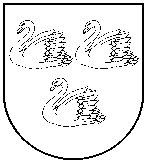 LEJASCIEMA VIDUSSKOLALEJASCIEMA VIDUSSKOLALEJASCIEMA VIDUSSKOLAReģistrācijas Nr. 4413900964Reģistrācijas Nr. 4413900964Reģistrācijas Nr. 4413900964Rīgas iela 20, Lejasciems, Lejasciema pagasts, Gulbenes novads, LV-4412Rīgas iela 20, Lejasciems, Lejasciema pagasts, Gulbenes novads, LV-4412Rīgas iela 20, Lejasciems, Lejasciema pagasts, Gulbenes novads, LV-4412Tālrunis 64473136, mob.26510508, elektroniskais pasts lejasciems@sveiks.lv;lejasciemaskola@gulbene.lvTālrunis 64473136, mob.26510508, elektroniskais pasts lejasciems@sveiks.lv;lejasciemaskola@gulbene.lvTālrunis 64473136, mob.26510508, elektroniskais pasts lejasciems@sveiks.lv;lejasciemaskola@gulbene.lvPamatizglītības programma21011111Speciālās pamatizglītības programma izglītojamiem ar mācīšanās traucējumiem21015611Vispārējās vidējās izglītībasvispārizglītojošā virziena programma31011011Kopējais skolēnu skaits2017./2018.m.g.8911231232018./2019.m.g.1147221432019./2020.m.g.1241021155Augstākā pedagoģiskā izglītība25Cita Augstākā izglītība1Iegūst augstāko izglītību1Maģistra grāds5Pamatdarbā 242016.gads2017.gads2018.gadsKopējais finasējums (EUR)423040.00531614.00401419.00Valsts budžeta mērķdotācijas255993.00371117.00237965.00Pašvaldības finansējums161806.00146368.00157003.00Maksas pakalpojumi, ziedojumi, citi pašu ieņēmumi5241.0014129.006451.00   Pamatjoma2019./2020.m.g.2020./2021.m.g.2021./2022.m.g.Mācību satursUzlabota pedagogu savstarpējā sadarbība kompetencēs balstīta mācību satura pakāpeniskai ieviešanaiUzsākta jaunā pamatizglītības standarta apgūšanu 1., 4., 7.klasēs Jaunā pamatizglītības standarta apgūšanu 2., 5., 8.klasēs, balstoties uz iepriekšējā mācību gadā gūto pieredziMācīšana un mācīšanāsMācību sasniegumu paaugstināšana matemātikā un dabaszinību priekšmetosMetodisko mācību paņēmienu maiņa 1., 4.,7. klasēm, pilnveidojot skolēnu patstāvīgā darba iemaņas un personīgo atbildību mācību sasniegumu uzlabošanai Metodisko mācību paņēmienu maiņa 2., 5., 8. klasēm, pilnveidojot skolēnu patstāvīgā darba iemaņa un personīgo atbildību mācību sasniegumu uzlabošanaiSkolas videSkolas galvenās ēkas elektroinstalācijas nomaiņaMājturības kabinetu labiekārtošana skolas galvenajā ēkāSkolas galvenās ēkas kabinetu un palīgtelpu optimāla izvietojuma nodrošināšanaSkolas galvenās ieejas fasādes rekonstrukcijaNojumes “Zaļā klase” izveide skolas rotaļlaukumā Celiņa uz internāta ēku un strūklakas atjaunošanaSkolas vestibila remontsSkolas darba organizācija, vadība un kvalitātes nodrošināšanaPedagogu līdzdalības veicināšana, aktivizējot metodisko komisiju darbībuSadarbības un labu savstarpējo attiecību veidošana, balstoties uz skolas izvirzītajām vērtībāmPedagogu iniciatīvas aktivizēšana, veicinot personiskās atbildības uzņemšanos par izglītības iestādes mērķu sasniegšanu un skolas izvirzīto vērtību nostiprināšanuPamatjomaMācību satursMācību satursMācību satursPrioritāteUzsākta jaunā pamatizglītības standarta apgūšanaUzsākta jaunā pamatizglītības standarta apgūšanaUzsākta jaunā pamatizglītības standarta apgūšanaMērķis1. Sekmēt  kompetencēs balstīta mācību procesa veiksmīgu ieviešanu2. Paaugstināt mācību procesa kvalitāti, aktivizējot pedagogu savstarpējo sadarbību, pieredzes apmaiņu, Metodisko komisiju darbību, balstoties uz jaunā pamatizglītības standarta prasībām1. Sekmēt  kompetencēs balstīta mācību procesa veiksmīgu ieviešanu2. Paaugstināt mācību procesa kvalitāti, aktivizējot pedagogu savstarpējo sadarbību, pieredzes apmaiņu, Metodisko komisiju darbību, balstoties uz jaunā pamatizglītības standarta prasībām1. Sekmēt  kompetencēs balstīta mācību procesa veiksmīgu ieviešanu2. Paaugstināt mācību procesa kvalitāti, aktivizējot pedagogu savstarpējo sadarbību, pieredzes apmaiņu, Metodisko komisiju darbību, balstoties uz jaunā pamatizglītības standarta prasībāmNovērtēšanas kritēriji1. Labās prakses piemēri2.Notikusi mācību priekšmetu metodisko komisiju skolotāju veiksmīga sadarbība, optimāla sanāksmju apmeklēšana, pieredzes popularizēšana3. Administrācijas, MK vadītāju, skolotāju savstarpējā mācību stundu vērošanas materiāli4. Skolotāju tālākizglītības apliecinoši dokumenti1. Labās prakses piemēri2.Notikusi mācību priekšmetu metodisko komisiju skolotāju veiksmīga sadarbība, optimāla sanāksmju apmeklēšana, pieredzes popularizēšana3. Administrācijas, MK vadītāju, skolotāju savstarpējā mācību stundu vērošanas materiāli4. Skolotāju tālākizglītības apliecinoši dokumenti1. Labās prakses piemēri2.Notikusi mācību priekšmetu metodisko komisiju skolotāju veiksmīga sadarbība, optimāla sanāksmju apmeklēšana, pieredzes popularizēšana3. Administrācijas, MK vadītāju, skolotāju savstarpējā mācību stundu vērošanas materiāli4. Skolotāju tālākizglītības apliecinoši dokumentiIeviešanas gaitaIeviešanas gaitaAtbildīgaisLaiksUzlabota pedagogu savstarpējā sadarbība kompetencēs balstīta mācību satura pakāpeniskai ieviešanaiUzlabota pedagogu savstarpējā sadarbība kompetencēs balstīta mācību satura pakāpeniskai ieviešanaiMācību priekšmetu skolotāji2019./2020.m.g.Jaunā pamatizglītības standarta ieviešana 1., 4.,7. klasēm Jaunā pamatizglītības standarta ieviešana 1., 4.,7. klasēm Mācību priekšmetu skolotāji2020./2021.m.g.Jaunā pamatizglītības standarta ieviešana 2., 5., 8. klasēmJaunā pamatizglītības standarta ieviešana 2., 5., 8. klasēmMācību priekšmetu skolotāji2021./2022.m.g.Pedagogiem neieciešamā atbalsta nodrošināšana, dalība semināros un kursos kompetenču pieejā balstīta mācību satura ieviešanaiPedagogiem neieciešamā atbalsta nodrošināšana, dalība semināros un kursos kompetenču pieejā balstīta mācību satura ieviešanaiDirektores v. izglītības jomā2019.-2022.gadsAdministrācijas, MK vadītāju, skolotāju savstarpējā mācību stundu vērošanaAdministrācijas, MK vadītāju, skolotāju savstarpējā mācību stundu vērošanaSkolasadministrācija2019.-2022.gadsMetodisko komisiju sanāksmes par kompetenču pieeju, sadarbību Metodisko komisiju sanāksmes par kompetenču pieeju, sadarbību MK vadītāji2019.-2022.gadsPieredzes apmaiņa par labās prakses piemēriem skolēnu aktīvā iesaistīšanā, līdzdalībā mācīšanās procesāPieredzes apmaiņa par labās prakses piemēriem skolēnu aktīvā iesaistīšanā, līdzdalībā mācīšanās procesāSkolas administrācija2019.-2022.gadsPamatjomaMācīšanās un mācīšanaMācīšanās un mācīšanaMācīšanās un mācīšanaPrioritāteMācību sasniegumu paaugstināšana matemātikā un dabaszinību priekšmetos, sociālās jomas mācību priekšmetosMācību sasniegumu paaugstināšana matemātikā un dabaszinību priekšmetos, sociālās jomas mācību priekšmetosMācību sasniegumu paaugstināšana matemātikā un dabaszinību priekšmetos, sociālās jomas mācību priekšmetosMērķisUzlabot skolēnu mācību sasniegumus ikdienas un valsts pārbaudes darbos matemātikā un dabaszinību priekšmetos, sociālās jomas mācību priekšmetosVeicināt noturīgu interesi par attiecīgās jomas mācību priekšmetiemUzlabot skolēnu mācību sasniegumus ikdienas un valsts pārbaudes darbos matemātikā un dabaszinību priekšmetos, sociālās jomas mācību priekšmetosVeicināt noturīgu interesi par attiecīgās jomas mācību priekšmetiemUzlabot skolēnu mācību sasniegumus ikdienas un valsts pārbaudes darbos matemātikā un dabaszinību priekšmetos, sociālās jomas mācību priekšmetosVeicināt noturīgu interesi par attiecīgās jomas mācību priekšmetiemNovērtēšanas kritērijiPaaugstināti mācību sasniegumi ikdienas darbā un valsts pārbaudes darbos matemātikā un dabaszinību priekšmetos, sociālās jomas mācību priekšmetosAktivizēta izglītojamo dalība un paaugstināti sasniegumi mācību priekšmetu konkursos un olimpiādēs, skolēnu zinātniski pētniecisko darbu izstrādāšanās jomāDažādoti interešu izglītības piedāvājumi un ārpusstundu pasākumiPaaugstināti mācību sasniegumi ikdienas darbā un valsts pārbaudes darbos matemātikā un dabaszinību priekšmetos, sociālās jomas mācību priekšmetosAktivizēta izglītojamo dalība un paaugstināti sasniegumi mācību priekšmetu konkursos un olimpiādēs, skolēnu zinātniski pētniecisko darbu izstrādāšanās jomāDažādoti interešu izglītības piedāvājumi un ārpusstundu pasākumiPaaugstināti mācību sasniegumi ikdienas darbā un valsts pārbaudes darbos matemātikā un dabaszinību priekšmetos, sociālās jomas mācību priekšmetosAktivizēta izglītojamo dalība un paaugstināti sasniegumi mācību priekšmetu konkursos un olimpiādēs, skolēnu zinātniski pētniecisko darbu izstrādāšanās jomāDažādoti interešu izglītības piedāvājumi un ārpusstundu pasākumiIeviešanas gaitaIeviešanas gaitaAtbildīgaisLaiksRīkot skolas konkursus matemātikas un dabaszinību priekšmetos, piedalīties Gulbenes novada un citās mācību priekšmetu olimpiādēs un konkursosRīkot skolas konkursus matemātikas un dabaszinību priekšmetos, piedalīties Gulbenes novada un citās mācību priekšmetu olimpiādēs un konkursosMK Tehnoloģijas un zinātņu pamati2019.-2021.gadsSkolas konkursu rīkošana un dalība Gulbenes novada konkursos un mācību priekšmetu olimpiādēs sociālās jomas mācību priekšmetosSkolas konkursu rīkošana un dalība Gulbenes novada konkursos un mācību priekšmetu olimpiādēs sociālās jomas mācību priekšmetosMK Cilvēks un sabiedrība2021.-2022.gadsAktivizēt skolēnu zinātniski pētniecisko darbu rakstīšanu 4.-9.klasēsAktivizēt skolēnu zinātniski pētniecisko darbu rakstīšanu 4.-9.klasēsMetodiskā padome2020.-2022.gadsMācību stundas kvalitātes uzlabošana, ietverot sadarbību, starppriekšmetu saikniMācību stundas kvalitātes uzlabošana, ietverot sadarbību, starppriekšmetu saikniMācību priekšmetu skolotāji2019.-2022.gadsJaunu interešu izglītības programmu ieviešanaJaunu interešu izglītības programmu ieviešanaDirektores v. ārpusklases jomā2019.-2022.gadsPrioritāteMetodisko mācību paņēmienu maiņa, uzsākot jaunā pamatizglītības standarta ieviešanu, pilnveidojot skolēnu patstāvīgā darba iemaņas un personīgo atbildību mācību sasniegumu uzlabošanaiMetodisko mācību paņēmienu maiņa, uzsākot jaunā pamatizglītības standarta ieviešanu, pilnveidojot skolēnu patstāvīgā darba iemaņas un personīgo atbildību mācību sasniegumu uzlabošanaiMetodisko mācību paņēmienu maiņa, uzsākot jaunā pamatizglītības standarta ieviešanu, pilnveidojot skolēnu patstāvīgā darba iemaņas un personīgo atbildību mācību sasniegumu uzlabošanaiMērķisNodrošināt jaunās kompetenču pieejas mācību procesā pamatprincipu izpildiNodrošināt jaunās kompetenču pieejas mācību procesā pamatprincipu izpildiNodrošināt jaunās kompetenču pieejas mācību procesā pamatprincipu izpildiNovērtēšanas kritērijiPilnveidots mācību saturs un pieeja mācībām, nostiprinot uzsvaru pārbīdi no gatavu zināšanu nodošanas uz mācīšanās vadīšanu, skolēniem mācoties iedziļinotiesPilnveidotas skolēnu patstāvīgā darba iemaņasSkolēnu izpratne par  sasniedzamo rezultātu un personīgo atbildību mācību procesāPilnveidots mācību saturs un pieeja mācībām, nostiprinot uzsvaru pārbīdi no gatavu zināšanu nodošanas uz mācīšanās vadīšanu, skolēniem mācoties iedziļinotiesPilnveidotas skolēnu patstāvīgā darba iemaņasSkolēnu izpratne par  sasniedzamo rezultātu un personīgo atbildību mācību procesāPilnveidots mācību saturs un pieeja mācībām, nostiprinot uzsvaru pārbīdi no gatavu zināšanu nodošanas uz mācīšanās vadīšanu, skolēniem mācoties iedziļinotiesPilnveidotas skolēnu patstāvīgā darba iemaņasSkolēnu izpratne par  sasniedzamo rezultātu un personīgo atbildību mācību procesāIeviešanas gaitaIeviešanas gaitaAtbildīgaisLaiksJaunā pamatizglītības standarta prasību iepazīšana skolotājiemJaunā pamatizglītības standarta prasību iepazīšana skolotājiemSkolas administrācija2019.-2020.gadsMācību stundas akcentu maiņa, nodrošinot katram skolēnam mūsdienīgas lietpratības izglītībuMācību stundas akcentu maiņa, nodrošinot katram skolēnam mūsdienīgas lietpratības izglītībuMācību priekšmetu skolotāji2019.-2022.gadsMetožu un pieeju, atbalsta pasākumu dažādošana, ievērojot skolēna individuālās vajadzībasMetožu un pieeju, atbalsta pasākumu dažādošana, ievērojot skolēna individuālās vajadzībasMācību priekšmetu skolotāji2019.-2022.gadsSapratnes par  sasniedzamo rezultātu un personīgo atbildību par  savu sniegumu mācību un ārpusklases darbā veidošana skolēnosSapratnes par  sasniedzamo rezultātu un personīgo atbildību par  savu sniegumu mācību un ārpusklases darbā veidošana skolēnosMācību priekšmetu un interešu izglītības skolotāji2019.-2022.gadsPamatjomaSkolas videSkolas videSkolas videPrioritāteSkolas fiziskās  vides labiekārtošana Skolas fiziskās  vides labiekārtošana Skolas fiziskās  vides labiekārtošana MērķisUzlabot skolas fizisko vidi, atbilstoši Ministru kabineta noteikumiem un skolas akreditācijas komisijas ieteikumiemUzlabot skolas fizisko vidi, atbilstoši Ministru kabineta noteikumiem un skolas akreditācijas komisijas ieteikumiemUzlabot skolas fizisko vidi, atbilstoši Ministru kabineta noteikumiem un skolas akreditācijas komisijas ieteikumiemNovērtēšanas kritēriji1. Mājturības kabineti iekārtoti skolas galvenajā ēkā2. Pārbūvēta skolas galvenā ieeja, nomainot durvis un uzbrauktuvi3. Izpildīti skolas akreditācijas komisijas ieteikumi1. Mājturības kabineti iekārtoti skolas galvenajā ēkā2. Pārbūvēta skolas galvenā ieeja, nomainot durvis un uzbrauktuvi3. Izpildīti skolas akreditācijas komisijas ieteikumi1. Mājturības kabineti iekārtoti skolas galvenajā ēkā2. Pārbūvēta skolas galvenā ieeja, nomainot durvis un uzbrauktuvi3. Izpildīti skolas akreditācijas komisijas ieteikumiIeviešanas gaitaIeviešanas gaitaAtbildīgaisLaiksSkolas galvenās ēkas elektroinstalācijas nomaiņaSkolas galvenās ēkas elektroinstalācijas nomaiņaDirektore2020.gada jūlijs-augustsMājturības kabinetu labiekārtošana skolas galvenajā ēkāMājturības kabinetu labiekārtošana skolas galvenajā ēkāDirektore 2020.gada augustsOrganizēt projekta izstrādi skolas galvenās ieejas fasādes rekonstrukcijaiOrganizēt projekta izstrādi skolas galvenās ieejas fasādes rekonstrukcijaiDirektore  2020.gada septembrisOrganizēt fasādes rekonstrukcijuOrganizēt fasādes rekonstrukcijuDirektore2021.gada jūnijs-augustsNojumes “Zaļā klase” izveide skolas rotaļlaukumāNojumes “Zaļā klase” izveide skolas rotaļlaukumāDirektore2020./2021.m.g.Celiņa uz internāta ēku un strūklakas atjaunošanaCeliņa uz internāta ēku un strūklakas atjaunošanaDirektore 2021./2022.m.g.Skolas vestibila remontsSkolas vestibila remontsDirektore 2022.gadsPamatjomaSkolas darba organizācija, vadība un kvalitātes nodrošināšanaSkolas darba organizācija, vadība un kvalitātes nodrošināšanaSkolas darba organizācija, vadība un kvalitātes nodrošināšanaSkolas darba organizācija, vadība un kvalitātes nodrošināšanaPrioritāteSadarbības un labu savstarpējo attiecību veidošana, balstoties uz skolas izvirzītajām vērtībāmSadarbības un labu savstarpējo attiecību veidošana, balstoties uz skolas izvirzītajām vērtībāmSadarbības un labu savstarpējo attiecību veidošana, balstoties uz skolas izvirzītajām vērtībāmSadarbības un labu savstarpējo attiecību veidošana, balstoties uz skolas izvirzītajām vērtībāmMērķis1. Nodrošināt visatbilstošākos apstākļus mācību un audzināšanas darbam, sekmējot katra izglītojamā individuālo izaugsmi2. Uzlabot skolas mikroklimatu, katra personīgo atbildību, veicinot visu ieinteresēto pušu savstarpēju sadarbošanos, balstoties uz noteiktajām vērtībām – atbildību, cieņu, sadarbību1. Nodrošināt visatbilstošākos apstākļus mācību un audzināšanas darbam, sekmējot katra izglītojamā individuālo izaugsmi2. Uzlabot skolas mikroklimatu, katra personīgo atbildību, veicinot visu ieinteresēto pušu savstarpēju sadarbošanos, balstoties uz noteiktajām vērtībām – atbildību, cieņu, sadarbību1. Nodrošināt visatbilstošākos apstākļus mācību un audzināšanas darbam, sekmējot katra izglītojamā individuālo izaugsmi2. Uzlabot skolas mikroklimatu, katra personīgo atbildību, veicinot visu ieinteresēto pušu savstarpēju sadarbošanos, balstoties uz noteiktajām vērtībām – atbildību, cieņu, sadarbību1. Nodrošināt visatbilstošākos apstākļus mācību un audzināšanas darbam, sekmējot katra izglītojamā individuālo izaugsmi2. Uzlabot skolas mikroklimatu, katra personīgo atbildību, veicinot visu ieinteresēto pušu savstarpēju sadarbošanos, balstoties uz noteiktajām vērtībām – atbildību, cieņu, sadarbībuNovērtēšanas kritēriji1. Augsti kvalitatīvs mācību darbs, skolēnu individuālo spēju un talantu attīstība2. Pedagogi aktīvi piedalās iestādes mērķu sasniegšanā un skolas izvirzīto vērtību nostiprināšanā3. Paaugstinājusies izglītojamo līdzatbildība, cieņa mācību stundās un ārpusklases darbā, balstoties pozitīvā sadarbībā4. Pozitīva uzvedība, saskarsme skolēnu vidū, kārtības ievērošana5. Nostiprinājusies izglītības iestādes popularitāte sabiedrībā 1. Augsti kvalitatīvs mācību darbs, skolēnu individuālo spēju un talantu attīstība2. Pedagogi aktīvi piedalās iestādes mērķu sasniegšanā un skolas izvirzīto vērtību nostiprināšanā3. Paaugstinājusies izglītojamo līdzatbildība, cieņa mācību stundās un ārpusklases darbā, balstoties pozitīvā sadarbībā4. Pozitīva uzvedība, saskarsme skolēnu vidū, kārtības ievērošana5. Nostiprinājusies izglītības iestādes popularitāte sabiedrībā 1. Augsti kvalitatīvs mācību darbs, skolēnu individuālo spēju un talantu attīstība2. Pedagogi aktīvi piedalās iestādes mērķu sasniegšanā un skolas izvirzīto vērtību nostiprināšanā3. Paaugstinājusies izglītojamo līdzatbildība, cieņa mācību stundās un ārpusklases darbā, balstoties pozitīvā sadarbībā4. Pozitīva uzvedība, saskarsme skolēnu vidū, kārtības ievērošana5. Nostiprinājusies izglītības iestādes popularitāte sabiedrībā 1. Augsti kvalitatīvs mācību darbs, skolēnu individuālo spēju un talantu attīstība2. Pedagogi aktīvi piedalās iestādes mērķu sasniegšanā un skolas izvirzīto vērtību nostiprināšanā3. Paaugstinājusies izglītojamo līdzatbildība, cieņa mācību stundās un ārpusklases darbā, balstoties pozitīvā sadarbībā4. Pozitīva uzvedība, saskarsme skolēnu vidū, kārtības ievērošana5. Nostiprinājusies izglītības iestādes popularitāte sabiedrībā Ieviešanas gaitaIeviešanas gaitaAtbildīgaisLaiksPedagogu līdzdalības veicināšana, aktivizējot metodisko komisiju darbībuPedagogu līdzdalības veicināšana, aktivizējot metodisko komisiju darbībuMK vadītāji2019.-2020.m.g.Pedagogu iniciatīvas aktivizēšana, veicinot personiskās atbildības uzņemšanos par iestādes mērķu sasniegšanu un skolas izvirzīto vērtību nostiprināšanuPedagogu iniciatīvas aktivizēšana, veicinot personiskās atbildības uzņemšanos par iestādes mērķu sasniegšanu un skolas izvirzīto vērtību nostiprināšanuSkolas administrācija2020.-2022.m.g.Pieaugušie skolā ar savu attieksmi un rīcību ir paraugs skolēniemPieaugušie skolā ar savu attieksmi un rīcību ir paraugs skolēniemPedagogi2019.-2022.gadsAtbalsts skolēniem vērtīborientētu mācīšanās prasmju un ieradumu attīstībāAtbalsts skolēniem vērtīborientētu mācīšanās prasmju un ieradumu attīstībāPedagogi2019.-2022.gadsVeicināt pozitīvas uzvedības, cieņpilnu attiecību veidošanosVeicināt pozitīvas uzvedības, cieņpilnu attiecību veidošanosSkolas administrācija2019.-2022.gadsRīkot skolas forumu par skolas izvirzīto vērtību ieviešanu, tālākajām attīstības vajadzībāmRīkot skolas forumu par skolas izvirzīto vērtību ieviešanu, tālākajām attīstības vajadzībāmDirektore2022.gada marts